Sincerely,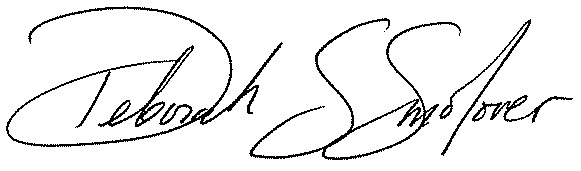 Deborah SmoloverExecutive Director, America ForwardManaging Partner, New Profit